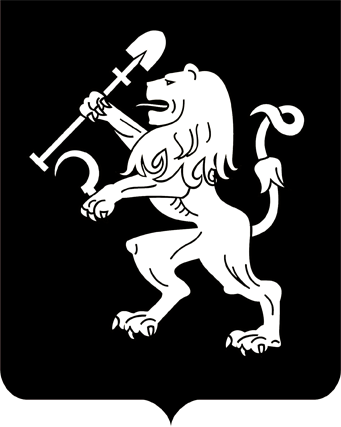 АДМИНИСТРАЦИЯ ГОРОДА КРАСНОЯРСКАРАСПОРЯЖЕНИЕО проведении аукциона на право заключения договора о развитии застроенной территории по ул. БазарнойВ соответствии со статьями 46.1, 46.2, 46.3 Градостроительного кодекса Российской Федерации, распоряжением администрации города от 12.08.2014 № 1702-арх «О развитии застроенной территории по                  ул. Базарной», руководствуясь ст. 41, 58, 59 Устава города Красноярска:1. Провести аукцион, открытый по составу участников и форме подачи заявок, на право заключения договора о развитии застроенной территории, расположенной по ул. Базарной в Кировском районе                              г. Красноярска (далее – застроенная территория), площадью 7 691 кв. м (далее – аукцион). 2. Определить начальную цену права на заключение договора о развитии застроенной территории на основании отчета независимого оценщика в размере 23 361 000 (двадцать три миллиона триста шестьдесят одна тысяча) рублей 00 копеек и сумму задатка –  20% от начальной цены аукциона в размере 4 672 200 (четыре миллиона шестьсот семьдесят две тысячи двести) рублей 00 копеек.3. Определить существенные условия договора о развитии застроенной территории согласно приложению.4. Департаменту градостроительства администрации города выступить от имени администрации города организатором аукциона и заключить договор о развитии застроенной территории в установленном порядке.5. Настоящее распоряжение опубликовать в газете «Городские              новости» и разместить на официальном сайте администрации города.6. Контроль за исполнением настоящего распоряжения возложить на заместителя Главы города – руководителя департамента градостроительства администрации города Зуевского М.Ф.Глава города                                                                         Э.Ш. АкбулатовПриложение к распоряжениюадминистрации городаот _____________№ ______СУЩЕСТВЕННЫЕ УСЛОВИЯдоговора о развитии застроенной территории1. Местоположение застроенной территории: г. Красноярск, Кировский район, ул. Базарная.2. Общая площадь застроенной территории – 7 691 кв. м.3. Перечень зданий, строений, сооружений, подлежащих сносу:                             ул. Базарная, 168; ул. Базарная, 174.4. Цена права на заключение договора о развитии застроенной территории (далее – договор) – установленная по результатам аукциона.5. Обязательства лица, заключившего договор:1) подготовить (обратиться в управление архитектуры администрации города с заявлением о принятии решения о подготовке проекта планировки, разработать и направить на утверждение) проект планировки застроенной территории, включая проект межевания застроенной территории, в соответствии с градостроительным регламентом и утвержденными администрацией города расчетными показателями обеспечения такой территории объектами социального и коммунально-бытового назначения, объектами инженерной инфраструктуры не позднее одного года со дня подписания договора;2) cоздать либо приобрести, а также передать в муниципальную собственность благоустроенные жилые помещения в границах муниципального образования г. Красноярска для предоставления гражданам, выселяемым из жилых помещений, предоставленных по договорам социального найма, договорам найма специализированного жилого помещения и расположенных на застроенной территории в многоквартирном доме по ул. Базарной, 168, в течение шести месяцев со дня подписания договора.Передаваемые указанным лицом благоустроенные жилые помещения должны отвечать требованиям (в том числе по площади и количеству комнат), предъявляемым жилищным законодательством, действующим на дату их передачи. Передачу жилых помещений в муниципальную собственность оформить отдельными договорами;3) уплатить выкупную цену за изымаемые на основании решения администрации города жилые помещения в многоквартирном доме по  ул. Базарной, 168, и земельный участок, на котором расположен указанный многоквартирный дом, за исключением жилых помещений, находящихся в собственности муниципального образования, в течение двух лет со дня подписания договора;4) осуществить строительство на застроенной территории в соответствии с проектом планировки и межевания застроенной территории не позднее четырех лет со дня утверждения проекта планировки и межевания застроенной территории;5) осуществить в установленном порядке строительство и (или) реконструкцию объектов инженерной инфраструктуры, предназначенных для обеспечения застроенной территории, в соответствии с проектом планировки и межевания застроенной территории не позднее четырех лет со дня утверждения проекта планировки и межевания терри-тории;6) в счет исполнения обязательств по договору безвозмездно передать в муниципальную собственность объекты инженерной инфраструктуры, предназначенные для обеспечения застроенной территории, с техническими характеристиками, определенными дополнительным соглашением к договору, не позднее четырех месяцев со дня сдачи объектов в эксплуатацию;7) ежеквартально не позднее 10-го числа месяца, следующего за отчетным, предоставлять в администрацию города отчет об исполнении обязательств по договору.6. Обязательства администрации города Красноярска:1) обеспечить проведение публичных слушаний и утвердить в установленном порядке проект планировки застроенной территории, включая проект межевания застроенной территории, подготовленный в соответствии с градостроительным регламентом и утвержденными администрацией города расчетными показателями обеспечения такой территории объектами социального и коммунально-бытового назначения, объектами инженерной инфраструктуры, не позднее двух месяцев со дня проведения публичных слушаний по представленному в полном объеме проекту планировки застроенной территории, включая проект межевания застроенной территории;2) принять в установленном порядке решение об изъятии путем выкупа жилых помещений в многоквартирных домах, признанных аварийными и подлежащими сносу, расположенных на застроенной территории, а также земельных участков, на которых находятся такие дома,                  в течение шести месяцев со дня подписания договора;3) предоставить благоустроенные жилые помещения гражданам, выселяемым из жилых помещений, предоставленных по договорам социального найма, договорам найма специализированного жилого помещения и расположенных на застроенной территории в многоквартирном доме, по ул. Базарной, 168, в течение шести месяцев после передачи лицом, заключившим договор, в муниципальную собственность благоустроенных жилых помещений;4) в соответствии с региональной адресной программой «Переселение граждан из аварийного жилищного фонда в Красноярском крае» на 2013–2017 годы, утвержденной постановлением Правительства Красноярского края от 06.05.2013 № 228-п, осуществить переселение граждан из жилых помещений в многоквартирном доме, расположенном на застроенной территории по ул. Базарной, 174, в течение двух лет со дня подписания договора;5) после выполнения заключившим договор лицом существенных условий договора, предусмотренных подпунктами 1–3 пункта 5, предоставить указанному лицу на основании его заявления без проведения торгов в соответствии с земельным законодательством для строительства в границах застроенной территории земельные участки, которые находятся в муниципальной собственности или государственная собственность на которые не разграничена и которые не предоставлены                  в пользование и (или) во владение гражданам и юридическим лицам,                в течение трех месяцев. В целях обеспечения исполнения обязательств земельные участки при передаче их лицу, заключившему договор, на праве собственности либо при передаче их в аренду обременяются залогом.7. Срок действия договора составляет шесть лет.8. В случае неисполнения или ненадлежащего исполнения обязательств по договору стороны несут ответственность в соответствии                с законодательством и договором.9. В случае невнесения лицом, заключившим договор, цены права на заключение договора в установленные договором сроки указанное лицо обязано уплатить администрации города неустойку в размере 0,01% от суммы задолженности за каждый день просрочки._____________________________________________________________08.09.2014№ 296-р